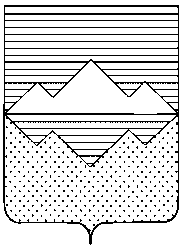 АДМИНИСТРАЦИЯСАТКИНСКОГО МУНИЦИПАЛЬНОГО РАЙОНАЧЕЛЯБИНСКОЙ ОБЛАСТИПОСТАНОВЛЕНИЕот «_____» ___________ 2014 года № ______г. Сатка	В соответствии со статьей 28 Устава Саткинского муниципального района, ПОСТАНОВЛЯЮ:Утвердить прилагаемую штатную численность Управления материальных ресурсов Администрации Саткинского муниципального района по собственным полномочиям (приложение 1).Настоящее постановление подлежит официальному опубликованию.Настоящее постановление вступает в силу со дня его подписания. ПРИЛОЖЕНИЕ 1к постановлению АдминистрацииСаткинского муниципального районаот____________________№________Штатная численность Управления материальных ресурсовАдминистрации Саткинского муниципального районаОб утверждении штатной численности органов местного самоуправления Саткинского муниципального районаГлава Саткинского муниципального районаА.А. Глазков№п/пНаименование должностиКоличество выборных муниципальных должностей и муниципальных служащихКоличество персонала, обеспечивающего техническое обеспечение деятельности ОМСКоличество обслуживающего персонала1Руководитель исполнительного органа местного самоуправления  (начальник управления)12Заместитель руководителя исполнительного органа местного самоуправления (заместитель начальника управления)13Главный специалист14Ведущий специалист 25Бухгалтер 0,5ИТОГО50,5ВСЕГО5,5